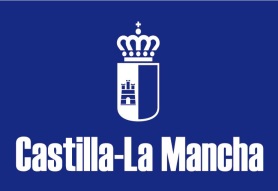 LISTADO DE LIBROS PARA EL CURSO 2023/20241º E.S.O.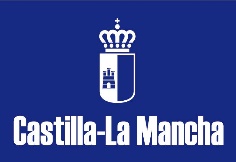 2º E.S.O.3º E.S.O.1º DIVERSIFICACIÓN2º DIVERSIFICACIÓN4º E.S.O.ASIGNATURATÍTULOEDITORIALAUTORESI.S.B.NInglésOn Track  1º ESO Student´s BookOxford Universsity PressVarios autores978-0-19-485996-7InglésOn Track 1º ESO   WorkbookOxford Universsity PressVarios autores978-0-19-486004-8Geografía e HistoriaOperación MundoAnayaVarios autores978-84-143-0775-5MatemáticasMatemáticas 1º ESOSantillanaVarios autores978-84-680-8260-8Lengua CastellanaLengua Castellana y Literatura. Proyecto Ítaca. 1º ESOSansy Ediciones.J. Ángel Cifuentes Navalón, J. Mª Gómez Rodríguez 978-84-19193-01-8Biología y Geología(Bilingüe)Biología y Geología. SantillanaVarios autores978-84-680-5864-1Biología y Geología(Bilingüe)Biology and GeologyAnayaC.Broadbridge et al978-84-678-5078-9Tecnología---------------------------MúsicaMúsica (Bilingüe)Music I (English) LOMLOECasalsJosep Colomé, David Garea, Jordi Giró, 978-84-218-7382-3FrancésLes blogueurs 1(livre de l’élève)Les blogueurs 1(cahier d’exercices)Maison des LanguesVarios autores978-84-18907-79-1(livre)978-84-19072-00-9(cahier)Ed. Plástica y visual…………….……….……….Religión ----------------------------ASIGNATURATÍTULOEDITORIALAUTORESI.S.B.NInglésOn Track 2º ESOStudent´s bookOxford Universsity PressVarios autores978-0-19-486023-9InglésOn Track 2º ESOWorkbookOxford Universsity PressVarios autores978-0-19-486030-7Geografía e HistoriaOperación MundoAnayaVarios autores978-84-143-2687-9Geografía e Historia(Bilingüe) Lengua y LiteraturaLengua Castellana y Literatura. Proyecto Ítaca. 2º ESOSansy EdicionesJ. Ángel Cifuentes Navalón, J. Mª Gómez 978-84-19193-05-6Física y QuímicaFísica y Química CM ED 23 (Construyendo Mundos)SantillanaTeresa Grence Ruiz978-84-144-2480-3Educac. Plástica y VisualMatemáticasMatemáticas 2º ESOSantillanaVarios autores978-84-144-0865-0Música----------------------------Música (Bilingüe)Music II (English) LOMLOECasalsJosep Colomé, David Garea, Miquel Àngel Maestro 978-84-218-7387-8FrancésLes blogueurs 2(livre de l’élève)Les blogueurs 2(cahier d’exercices)Maison des LanguesVarios autores978-84-11570-30-5(livre)978-84-1157-031-2(cahier)ReligiónValores éticosASIGNATURATÍTULOEDITORIALAUTORESI.S.B.N.Inglés On Track 3º ESO    Student´s BookOxford University PressVarios autores978-0-19-486043-7InglésOn Track 3º ESO WorkboodOxford University PressVarios autores978-0-19-486051-2Geografía e HistoriaOperación MundoAnayaVarios autores978-84-143-0780-9Lengua CastellanaLengua Castellana y Literatura. 3º ESO. Proyecto construyendo mundos.SantillanaTeresa Grence Ruiz (direct.)Colaboran: Rosario Calderón Soto, Susana Gómez Sánchez…978-84-680-4950-2Biología y Geología(Bilingües)Biología y GeologíaSantillana978-84-680-7715-4Biología y Geología(Bilingües)BiologyInicia DualOxfordArturo Roura LabiagaMarta López García978-84-673-7347-9Física y QuímicaFisica y QuímicaSantillanaTeresa Grence Ruiz978-84-680-7682-9Tecnología----------------------------------MatemáticasMatemáticasSantillanaVarios autores978-84-680-4955-7Música-----------------------------Religión----------------------------------FrancésEntre nous 1Maison des LanguesVarios autores978-84-844-3918-9ASIGNATURATÍTULOEDITORIALAUTORESI.S.B.N.InglésTeamwork 3Student´s BookEd. BurlingtonVarios autores978-9925-30-468-4InglésTeam work 3 WorkbookEd. BurlingtonVarios autores978-9925-30-469-1Ámbito científico - Tecnológico IÁmbito científico - Tecnológico IEditexMercedes SánchezRubén Solís Fraile978-84-1321-831-1Ámbito Lingüístico y social IÁmbito Lingüístico y social IEditexEva Ariza TrinidadAna Mª Cañellas978-84-1321-830-4ASIGNATURATÍTULOEDITORIALAUTORESI.S.B.N.InglésTeamwork 4Student´s BookEd. BurlingtonVarios autores978-9925-30-474-5InglésTeam work 4 WorkbookEd. BurlingtonVarios autores978-9925-30-475-2Ámbito científico -Tecnológico IIÁmbito científico - Tecnológico IIEditexMercedes SánchezRubén Solís Fraile978-84-1134-652-8Ámbito Lingüístico y social IIÁmbito Lingüístico y social IIEditexEva Ariza TrinidadAna Mª Cañellas978-84-1134-473-9ASIGNATURATÍTULOEDITORIALAUTORESI.S.B.N.InglésOn Track 4º ESOStuden´ts bookOxford University PressVarios autores978-0-19-486065-9InglésOn Track 4º ESOWorkbookOxford University PressVarios autores978-0-19-486072-7Geografía e Historia 4º ESOOperación Mundo AnayaVarios autores978-84-143-2691-6Geografía e Historia(Bilingüe)Lengua y LiteraturaLengua Castellana y Literatura. 4º ESO. Proyecto construyendo mundos.SantillanaTeresa Grence Ruiz (direct.)Colaboran: Susana Gómez Sánchez, 978-84-680-4999-1Matemáticas Matemáticas AOxfordVarios autores978-01-905-4129-3Matemáticas Matemáticas BOxfordVarios autores978-01-905-4128-6Valores ÉticosFilosofíaFilosofíaSantillanaAdela CortinaEmilio Martínez978-84-8305-621-9Religión Economía-----------------MúsicaMúsica 4º ESO LOMLOEEditorial CasalsJosep Colomé, David Garea, Miquel Àngel Maestro 978-84-218-7390-8FrancésC’est à dire ! Lycée A1(livre et cahier d’exercices)Santillana FrançaisVarios autores978-84-92729-62-3(livre)978-84-92729-64-7(cahier)Cultura CientíficaCultura CientíficaEdelvivesDavid Blanco978-84-140-0314-5Geología y BiologíaFísica y QuímicaFísica y Química CM ED 23 (Construyendo Mundos)SantillanaTeresa Grence Ruiz978-84-144-4873-1Tecnología InformáticaLatínLatín 4º ESOAnaya. Operación mundoJ. Luis NavarroJ. María Rodríguez978-84-143-2901-6Cultura clásicaCultura clásica 4º ESOAnaya. Operación mundoJ. Luis NavarroJ. María Rodríguez978-84-143-2893-4